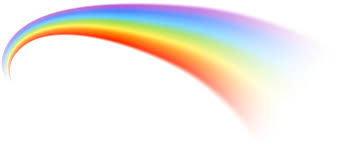 Teachers will provide planning for all sessions in black typeParents and children should plan for all lessons in red type, using the resources from the Independent Learning page of the websiteMondayTuesdayWednesdayThursdayFriday9amEarly morning fitnessEarly morning fitnessEarly morning fitnessEarly morning fitnessEarly morning fitness9.30amLiteracyReading- Read for 10 minutes to an adult.Either read a book from the readers you have been sent home with or read an online book.ArtFarewell Mosi Wolf paintingsLiteracyReading- Read for 10 minutes to an adult.Either read a book from the readers you have been sent home with or read an online book.Literacy- https://www.youtube.com/watch?v=eapIjR7vn2oRhyme CloseLiteracyReading- Read for 10 minutes to an adult.Either read a book from the readers you have been sent home with or read an online bookRhyming  wordsLiteracyReading- Read for 10 minutes to an adult.Either read a book from the readers you have been sent home with or read an online bookLiteracy- Sentence writingLiteracyReading- Read for 10 minutes to an adult.Either read a book from the readers you have been sent home with or read an online bookLiteracy- Letter writingAddresses10.15amSnack, drink and play in the gardenSnack, drink and play in the gardenSnack, drink and play in the gardenSnack, drink and play in the gardenSnack, drink and play in the garden10.35amMathsMental maths [5 minutes] Count on from any number Jack Hartmannhttps://www.youtube.com/watch?v=tLzOkpH2zyMMain Maths [15- 20 mins] Build a tower as tall as you.Year 1 -Lesson 1 https://whiterosemaths.com/homelearning/year-1/MathsMental maths [5 minutes]What can you tell me about this number?Main Maths [15- 20 mins]Dog measurementsYear 1- Lesson 2 - https://whiterosemaths.com/homelearning/year-1/MathsMental maths [5 minutes]Number WhispersMain Maths [15- 20 mins]Stick measurementsYear 1 –  Lesson 3 - https://whiterosemaths.com/homelearning/year-1/MathsMental Maths[5 minutes]Estimate Bottomly pots’ spotsMain Maths [15- 20 mins].Foot measure – Compare footprint with other lengths. Year 1 Lesson 4 https://whiterosemaths.com/homelearning/year-1/MathsMental Maths[5 minutes]Number bondsJack Hartmannhttps://www.youtube.com/watch?v=ch7KzI3n2ZkMain Maths [15- 20 mins]Year 1 – Challengehttps://whiterosemaths.com/homelearning/year-1/11.20amPhonicsPractice all phonemes[Flashcards]Focus on any unknown sounds by playing pairs or snap.Revise arhttps://www.youtube.com/watch?v=lLFON8qBZsEAlphabet matsPoint to each letter of the alphabet as you sing the alphabet song then trace each letter.HandwritingC c and DdPhonicsSorting, blending and segmenting words containing arYear 1 alternative Alphabet matsPoint to each letter of the alphabet as you sing the alphabet song then trace each letterHandwriting – E e FfWord WorkUse the tricky word list to identify words to learn by sight.Play snap, pairs or hide the word to help learn these tricky words11.50amEmail learning to the teacherEmail learning to the teacherEmail learning to the teacherEmail learning to the teacherEmail learning to the teacher12 noonLunch breakLunch breakLunch breakLunch break1pmChoice play/ activityPet watchWhat do pets need?Forest schoolLong and short sticksPaper dog artPE2pmDaily help around the houseDaily help around the houseForest schoolLong and short sticksDaily help around the houseDaily help around the house3pmFinish/DowntimeFinish/DowntimeForest schoolLong and short sticksFinish/DowntimeFinish/Downtime